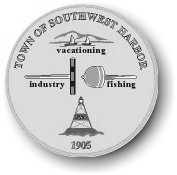 Southwest Harbor Town Office   Tuesday May 28, 2019 @ 6:00 P.M.Chairman Chad Terry called the regular Select Board’s meeting to order at 6:00 pm. In attendance Kristin Hutchins, George Jellison, Ryan Donahue, Manager Justin VanDongen, Lydia Goetze excused until 6:15 p.m. Visitors to be heard not on the agenda – NoneMotion made by Kristin Hutchins to approve Select Board Minutes of  May 14, 2019 as presented, seconded by  Ryan Donahue, approved 4-0-0 Motion made by George Jellison to approve Minutes of Annual Town Meeting of May 6, 2019 as presented seconded by Ryan Donahue, approved 4-0-0 IV. Manager VanDongen reviewed the attached Manager’s Report –Dispatch Infrastructure Project – July 1st shut down dateHarbor Ave StairsLeague of Towns Hot Patching Trailer – Consensus of the Board to go forward with purchase of used hot box.Parking and Traffic Study – Traffic Flow charts tabled to next meeting.Old Businessa. Downtown Parking and Traffic Report – Tabled to next meetingNew Businessa. Liquor License – Peter Trout’s Tavern and Inn (New) - Motion made by Ryan Donahue to approve Liquor License for Peter Trout’s Tavern and Inn, seconded by               Kristin Hutchins, approved 5/0/0b. Liquor License Renewal – Eat A Pita – Motion made by George Jellison                                to approve Liquor License Renewal for Eat A Pita, seconded by Kristin Hutchins                          approved 5/0/0c. Liquor License and Special Amusement License – Upper Deck – Motion made by Kristin Hutchins to approve Liquor License for Upper Deck, seconded by Lydia Goetze, approved 5-0-0.Special Amusement License for Upper Deck- Motion made by Ryan Donahue to approve Special Amusement License for Upper Deck, seconded by George Jellison, approved 5-0-0 Other Business/Consent Items (Selectmen) –Brent Sullivan built the stars and he is willing to upgrade and improve the stairs to meet standards needed for Town Row.Ryan Donahue recused himself from discussion and any vote on this matter.Discussion on amending the Parking Ordinance to include Harbor Ave.Motion made by Kristin Hutchins to allow the stairs if updated to code, seconded by Lydia Goetze, approved 4/0/1,  Ryan Donahue abstained.Kristin Hutchins brought up getting the Select Board packet on Friday, Ryan Donahue agreed.Motion made by Ryan Donahue to accept and sign warrants with correction of W#116, seconded by Kristin Hutchins, approved 5/0/0General Fund Warrants: FY 18-19: 119Payroll Warrants: FY 18-19: 115,118School: FY 18-19: 116,117Next Meeting Dates – June 11, 2019  6:00 pm Town OfficeExecutive Session to discuss personnel matters pursuant to 1 M.R.S.A. § 405(6)(A)Motion made by Kristin Hutchins to enter into the executive session @ 6:50 p.m., seconded by Lydia Goetze, approved 5/0/0Motion made by Ryan Donahue to exit Executive Session at 8:03 p.m., seconded by Lydia Goetze, approved 5/0/0 XI. Adjourn Meeting – Motion made by Kristin Hutchins to adjourn the meeting @ 8:03p.m., seconded by Lydia Goetze, approved 5-0-0